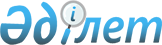 О присвоении наименования улице микрорайона "Коркем"Решение акима поселка Бурабай Щучинского района Акмолинской области от 6 августа 2009 года № 12. Зарегистрировано Управлением юстиции Щучинского района Акмолинской области 27 августа 2009 года № 1-19-166

      В соответствии с пунктом 2 статьи 35 Закона Республики Казахстан от 23 января 2001 года «О местном государственном управлении и самоуправлении в Республике Казахстан», подпунктом 4 статьи 14 Закона Республики Казахстан от 8 декабря 1993 года «Об административно – территориальном устройстве Республики Казахстан», с учетом протокола схода жителей от 28 июля 2009 года, аким поселка Бурабай РЕШИЛ:



      1. Присвоить наименование «Акжайык» улице микрорайона «Коркем» поселка Бурабай.



      2. Контроль за исполнением настоящего решения возложить на заместителя акима поселка Бурабай Патсаева Б.М.



      3. Настоящее решение вступает в силу со дня государственной регистрации в Управлении юстиции Щучинского района и вводится в действие со дня официального опубликования.      Аким поселка Бурабай                       К.Ашимянов      СОГЛАСОВАНО:      Начальник государственного

      учреждения «Отдел культуры

      и развития языков

      Щучинского района»                         Карсыбаева Д.С.      Начальник государственного

      учреждения «Отдел архитектуры

      и градостроительства

      Щучинский района»                          Жусупов А.З.
					© 2012. РГП на ПХВ «Институт законодательства и правовой информации Республики Казахстан» Министерства юстиции Республики Казахстан
				